Evaluation Form (2 Pages Total) In-Plant Training on [Specify Topic Area] Systems Training Site: Plant Name, City, State Date: (M/D/Y) - (M/D/Y)Please Complete and return to your Technical Account Manager (TAM) at the conclusion of this In-Plant TrainingParticipant Name:	Job Title:	Organization/Address:                                            Phone:                                Email:Are you responsible for managing energy costs at your organization? YES / NO. If YES, please indicate Plant Level or Corporate Level: 1.0	What is your principal business type? Mark only one.1. Manufacturer	3. Utility (Natural Gas)      5. Utility (Water or Other)           7. Other (Specify) __2. State Agency - Energy Efficiency Program   	4. Utility (Electricity)	6. Industrial Assessment Center (IAC) 				2.0	What industry or industries do you work in (if applicable)? Check all that apply.3.0 	What is your main reason for attendance?1. Acquire New Skills    2.Interest in Topic Area     3.Required by Employer    4.Update Skills     5. Job-Related Incentive 	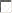 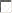 6. Other_____6.0   Other Comments:Based on what I learned today, I will implement some energy savings Best Practices when I go back to my plant 		1	2	3	4	5          Strongly Disagree	Agree               Strongly AgreeComments: Best Practices, I intend to pursue in my plant are:7.1 ----------------------------------------------------------------------------------------7.2 ----------------------------------------------------------------------------------------7.3 ----------------------------------------------------------------------------------------7.4 ----------------------------------------------------------------------------------------7.5 ----------------------------------------------------------------------------------------My facility has decided to pursue implementation, or is beginning to implement the ISO 50001 energy management standard:Yes / NoWould you like to be contacted about the following DOE Technical Assistance programs:Combined Heat and Power (CHP)?	Yes / NoIndustrial Assessment Centers (IAC)?	Yes / NoSuperior Energy Performance (SEP)?	Yes / No10. 	Can DOE follow up with you in about a year to see what practices you have put in place as a result of this INPLT? Yes / No1. Primary Metals5. Food Processing9. Plastics and Rubber13. Furniture and related products2. Fabricated Metal Products6. Paper Manufacturing10. Computer and Electronic Products14. Machinery Manufacturing3. Chemicals7. Textiles and Textile Products11. Electrical Equipment, Appliances and Components15. Water/Wastewater Treatment4. Petroleum and Coal Products8. Wood Products12. Transportation Equipment Manufacturing16. Other and Miscellaneous Manufacturing4.0Participants feedback on In-Plant Training (INPLT):Strongly DisagreeNeither AgreeNor DisagreeStrongly Agree4.1The INPLT provided information that I will apply to my job123454.2	The INPLT provided adequate time for asking questions & discussion.123454.3The Energy Expert(s) made clear the goals-objectives of the in-plant training123454.4The Energy Expert(s) used effective teaching & training methods.123454.5The Energy Expert(s) covered the training objectives.123454.6The Energy Expert(s) responded to the questions and issues effectively123454.7Plant tour was helpful in demonstrating information presented in classroom training123455.0How effective was the workshop at providing information on:Not
EffectiveModerately EffectiveVery
EffectiveNot
Applicable5.1Identifying opportunities for improving [SPECIFY SYSTEM TYPE] system efficiency.12345N/A5.2Factors affecting [SPECIFY SYSTEM TYPE] system efficiency.12345N/A5.3Methods of managing [SPECIFY SYSTEM TYPE] system efficiency12345N/A5.4Energy and economic analysis techniques for [SPECIFY SYSTEM TYPE] systems.12345N/A5.5Useful software applications for [SPECIFY SYSTEM TYPE] systems.12345N/A5.6Operation, selection & maintenance of [SPECIFY SYSTEM TYPE] system equipment12345N/A6.1     Would you recommend this INPLT to other Plant(s) in your organization? Yes / No6.2     What actions do you expect to take as a result of this training? 6.2     What actions do you expect to take as a result of this training? 6.3     As a result of this training, do you feel comfortable using the [SPECIFY SYSTEM TYPE] System Assessment Tool Software? Yes / No6.4    What are your comments or suggestions for improving this INPLT on [SPECIFY SYSTEM TYPE]?6.4    What are your comments or suggestions for improving this INPLT on [SPECIFY SYSTEM TYPE]?